		              il CERCALIBRO 3a edizione 2018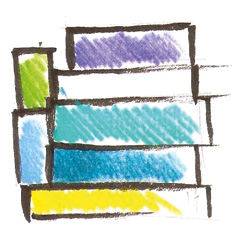 scheda di preiscrizione per vendere i propri libri  (fino ad esaurimento dei posti disponibili)Il/la sottoscritt_Nome…………………………………………………………………………………………………......................Cognome…………………………………………………………………………………………………………….residente a…………………………………………………………………………………………………………..via/piazza……………………………………………………..………… n°……………………………………….tel./cell. …………………………………….…..mail………………….……………………………………………scuola e classe frequentata………………………………………………………………………………..………chiede di partecipare come venditore all’evento “il CERCALIBRO” 3° edizione 2018 -  giornate del libero scambio del libro di testo usato per studenti delle scuole superiori,  presso la Biblioteca Civica di Pordenone, ☐ lunedì 23 luglio, ore 17-19 			oppure			          ☐ martedì 24 luglio, ore 17-19Nei giorni dell’evento sarà attiva una raccolta di materiale scolastico da destinare a studenti con difficoltà economica attraverso il progetto Cartoleria Solidale di “il Nostro Pane Quotidiano”, associazione che organizza “il Cercalibro”. I venditori potranno contribuire con materiale a loro scelta (es: 1 quaderno)Data……………………………				          Firma……………………………..La firma autorizza gli organizzatori al trattamento dei dati personali ai soli fini del procedimento per il quale vengono richiesti (iscrizione Cercalibro e comunicazioni relative all’evento), e non verranno utilizzati per altri scopi, ai sensi del Regolamento Europeo 2016/679 relativo alla protezione delle persone fisiche con rguardo al trattamento dei dati personali  CONSENSO PER I MINORI PARTECIPANTIIl/la sottoscritt _ Genitore o esercente la potestà del minore ………………………………………………..autorizza l’iscrizione e la partecipazione come venditore alla manifestazione “il Cercalibro”data…………………………….	firma …………………………..(allegare una fotocopia del documento di identità del genitore)								da consegnare entro venerdì 20 luglioallo sportello di Informagiovani - piazza della Motta Pordenoneoppure inviare via e-mail:  segreteria@ilnostropanequotidiano.italtre informazioni:www.ilnostropanequotidiano.it  Cercalibro 2018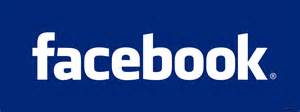 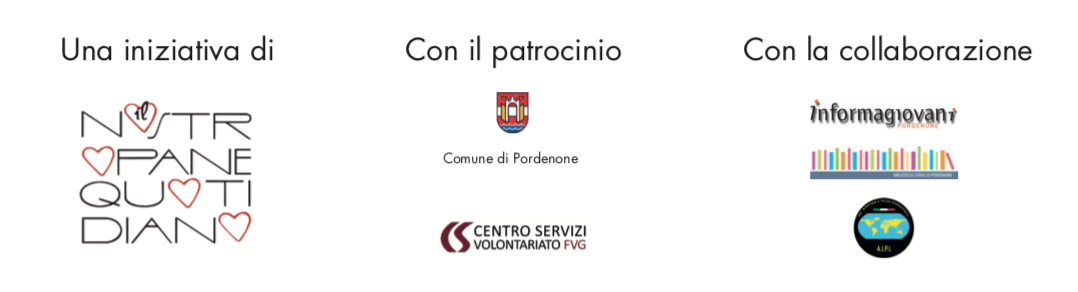 